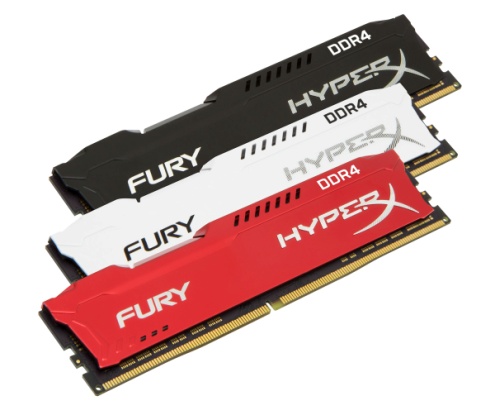 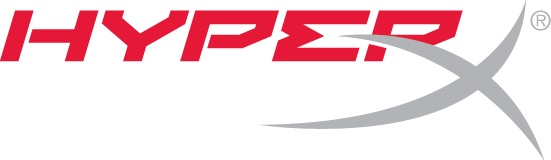 HyperX rozšiřuje řady paměťových modulů FURY DDR4 a Impact DDR4Paměti s provedením plug-and-play umožňují provádět přetaktování automaticky.Kapacity od 8 GB do 64 GB v sadách. Takt pamětí FURY DIMM až 3.466 MHz.Praha, Česká republika – 20. března 2018 – HyperX®, herní divize společnosti Kingston® Technology Company, Inc., oznamuje obohacení sérií paměťových modulů HyperX® FURY DDR4 DIMM a HyperX® Impact DDR4 SODIMM o modely s vyššími taktovacími frekvencemi. Jak paměti FURY DDR4 DIMM, tak Impact DDR4 SODIMM nabízejí možnost automatického plug-and-play přetaktování (PnP). Moduly v řadě FURY DDR4 jsou nyní k dispozici s taktem až 3466 MHz1 a v řadě Impact DDR4 může být frekvence až 3200MHz. U obou produktových sérií lze zakoupit samostatné moduly nebo různé konfigurace sad – rozpětí kapacit je tak od 8 GB do 64 GB.Řada HyperX FURY DDR4 představuje cenově výhodný a vysoce výkonný upgrade pro nejnovější základní desky s procesory Intel a AMD, který umožní rychlejší úpravy videa, renderování 3D obrazu, hraní a procesy potřebné pro umělou inteligenci (AI). Moduly mají provedení plug-and-play, jež při standardním napájení 1,2 V pro paměti DDR4 zajišťuje automatické přetaktování. Nové přírůstky do série pamětí FURY DDR4 jsou k dostání s černým, rudým nebo bílým pasivním chladičem s nízkým profilem, který má stylové asymetrické provedení černou desku s tištěnými spoji jako charakteristický rys řady FURY.Divize HyperX rozšiřuje i řadu pamětí Impact DDR4 SODIMM o nové modely s rychlejším taktem a kapacitou samostatných modulů až 16 GB, přičemž v konfiguraci v sadě může celková kapacita být až 64 GB. Napájecí napětí vychází ze standardní hodnoty 1,2 V a paměti podporují profily XMP umožňující snadné přetaktování. Při využití funkce plug-and-play se přetaktování provede automaticky na nejvyšší hodnotu frekvence, kterou má konfigurace daného počítače deklarovanou.„S potěšením přicházíme s rozšířením naší nabídky pamětí HyperX DDR4 pro uživatele, kteří chtějí své počítače využít naplno díky paměťovým modulům s plug-and-play přetaktováním,“ říká Adrien Viaud, Field Application Engineer pro EMEA ve společnosti HyperX. „Nové přírůstky do sérií FURY DDR4 a Impact DDR4 jsou ideální pro každého, kdo hledá špičkové komponenty s vyšším taktem, výkonem, maximální spolehlivostí, které navíc skvěle vypadají – a to vše za minimální investici.“DostupnostPaměťové moduly HyperX FURY DDR4 DIMM a HyperX Impact DDR4 SODIMM jsou již nyní k dostání prostřednictvím sítě HyperX maloobchodních prodejců a internetových obchodů. Podrobnější informace o paměťových modulech HyperX DDR4 a jejich dostupnosti v různých částech světa získáte na webových stránkách pamětí HyperX.Technické údaje paměťových modulů HyperX FURY DDR4KapacitySamostatné moduly:	4 GB, 8 GB, 16 GBSady 2 ks:		8 GB, 16 GB, 32 GBSady 4 ks:		16 GB, 32 GB, 64 GBFrekvence: 2400 MHz, 2666 MHz, 2933 MHz, 3200 MHz, 3466 MHz1Latence: CL15, CL16, CL17, CL18, CL19Napájecí napětí: 1,2 VProvozní teploty: 0°C až 85°CRozměry: 133,35 mm x 34,04 mmDalší objednací čísla paměťových modulů FURY DDR4 DIMM naleznete na adrese https://www.hyperxgaming.com/en/memory/fury-ddr4Technické údaje paměťových modulů HyperX Impact DDR4 SODIMMKapacitySamostatné moduly:	4 GB, 8 GB, 16 GBSady 2 ks:		8 GB, 16 GB, 32 GBSady 4 ks:		16 GB, 32 GB, 64 GBFrekvence: 2400 MHz, 2666 MHz, 2933 MHz, 3200 MHz2Latence: CL14, CL15, CL17, CL20Napájecí napětí: 1,2 VProvozní teploty: 0°C až 85°CRozměry: 69,6 mm x 30 mm  1 Paměti HyperX DDR4 PnP poběží ve většině počítačů předpokládajících paměťové moduly DDR4 s taktem, který povoluje BIOS daného výrobce. Pomocí funkce PnP není možné zvolit rychlost vyšší, než dovoluje BIOS základní desky. V počítačích s procesory AMD Ryzen se paměti FURY spustí s výchozím taktem a latencí podle JEDEC. Aby bylo možné paměti přetaktovat upravit latenci, je nutné v BIOSu vybrat Profil 1.

2 Paměti HyperX DDR4 PnP poběží ve většině počítačů předpokládajících paměťové moduly DDR4 s taktem, který povoluje BIOS daného výrobce. Pomocí funkce PnP není možné zvolit rychlost vyšší, než dovoluje BIOS základní desky. Přetaktování pamětí je pevně nastavené na 2133 MHz (Skylake), 2400 MHz (Kaby Lake) nebo 2666 MHz (Coffee Lake) na všech mobilních procesorech kromě procesorů Core i7 řady H (i7-xxxxHQ nebo i7-xxxxHK). V počítačích s procesory AMD Ryzen se paměti Impact spustí s výchozím taktem a latencí podle JEDEC. Aby bylo možné paměti přetaktovat upravit latenci, je nutné v BIOSu vybrat Profil 1.O divizi HyperXHyperX je herní divize Kingston Technology Company, Inc., celosvětově přední společnosti v oblasti paměťových produktů a technologických řešení, vytvořená s cílem poskytovat hráčům, konstruktérům PC a uživatelům náročným na výkon komponenty na nejvyšší úrovni. Již 15 let je základním posláním divize HyperX vyvíjet herní produkty pro hráče – vysokorychlostní paměťové moduly, SSD disky, náhlavní sady, klávesnice, myši, USB flash disky a podložky pod myši – pro komunitu hráčů a další nadšence. Značka HyperX již získala celou řadu ocenění a vytesala své jméno na vrcholu žebříčků díky tomu, že konzistentně dodává produkty, které poskytují špičkový komfort, estetiku, výkon a spolehlivost. Zařízení HyperX jsou volbou profesionálních hráčů, technologických nadšenců a těch, kdo své počítače rádi přetaktovávají, a to na celém světě, protože splňuje nejpřísnější nároky na produkty a vyrábí je z nejlepších komponent v dané třídě. Společnost HyperX již dodala více než 4 miliony náhlavních souprav po celém světě.Připojte se k celosvětové rodině #HyperXFamily na facebook.com/hyperxcommunity a zjistěte více o tom, jak produkty značky HyperX mohou rozšířit váš pocit z hraní na konzolích a zvýšit výkon váš i vašeho PC na adrese hyperxgaming.com. Nezáleží na úrovni vašich herních dovedností, žánru her, jež máte rádi, protože my se věnujeme všem nadšencům do počítačových her, jelikož naším nejhlubším přesvědčením je, že My všichni jsme hráči.Další informace o divizi HyperX můžete najít zde:YouTube: 	http://www.youtube.com/kingstonhyperxFacebook: 	http://www.facebook.com/hyperxcommunityTwitter:    	http://twitter.com/hyperxInstagram: 	https://www.instagram.com/hyperxLinkedIn: 	https://www.linkedin.com/company/hyperxO divizi HyperX HyperX® je divizí Kingston Technology Company, Inc., celosvětově přední společnosti v oblasti paměťových produktů a technologických řešení. Divize HyperX byla založena v roce 2002 a její sídlo je v kalifornském Fountain Valley ve Spojených státech. Další informace můžete získat na telefonním čísle +44 (0)1932 738888 nebo na internetové adrese www.kingston.com/us/memory/hyperx.Redakční poznámka: Budete-li chtít získat další informace, testovací kusy nebo rozhovory s vedoucími pracovníky, obraťte se laskavě na následující kontakty: EMEA PR Team, Kingston Technology Company, Inc. Kingston Court, Brooklands Cl, Sunbury-on-Thames TW16 7EP. Tel: +44 (0) 1932 738888. Kontakty pro média:#  #  #Kingston, logo Kingston a HyperX jsou registrované ochranné známky společnosti Kingston Technology Corporation. Všechna práva jsou vyhrazena. Veškeré ostatní ochranné známky mohou být majetkem příslušných oprávněných vlastníků.HyperX FURY DDR4 DIMM (verze 3466 MHz)HyperX FURY DDR4 DIMM (verze 3466 MHz)HyperX FURY DDR4 DIMM (verze 3466 MHz)Označení modeluPopisBarvaHX434C19FB2/88GB 3466MHz DDR4 CL19 DIMM 1Rx8 ČernáHX434C19FB2K2/1616GB 3466MHz DDR4 CL19 DIMM (sada 2 ks) 1Rx8 ČernáHX434C19FB/1616GB 3466MHz DDR4 CL19 DIMM ČernáHX434C19FBK2/3232GB 3466MHz DDR4 CL19 DIMM (sada 2 ks) ČernáHX434C19FW2/88GB 3466MHz DDR4 CL19 DIMM 1Rx8 BíláHX434C19FW2K2/1616GB 3466MHz DDR4 CL19 DIMM (sada 2 ks) 1Rx8 BíláHX434C19FW/1616GB 3466MHz DDR4 CL19 DIMM BíláHX434C19FWK2/3232GB 3466MHz DDR4 CL19 DIMM (sada 2 ks) BíláHX434C19FR2/88GB 3466MHz DDR4 CL19 DIMM 1Rx8 RudáHX434C19FR2K2/1616GB 3466MHz DDR4 CL19 DIMM (sada 2 ks) 1Rx8 RudáHX434C19FR/1616GB 3466MHz DDR4 CL19 DIMM HyperX RudáHX434C19FRK2/3232GB 3466MHz DDR4 CL19 DIMM (sada 2 ks) RudáHyperX Impact DDR4 SODIMMHyperX Impact DDR4 SODIMMOznačení modeluPopisHX429S17IB2/88GB 2933MHz DDR4 CL17 SODIMM HX429S17IB2K2/1616GB 2933MHz DDR4 CL17 SODIMM (sada 2 ks) HX429S17IB/1616GB 2933MHz DDR4 CL17 SODIMM HX429S17IBK2/3232GB 2933MHz DDR4 CL17 SODIMM (sada 2 ks) HX432S20IB2/88GB 3200MHz DDR4 CL20 SODIMM HX432S20IB2K2/1616GB 3200MHz DDR4 CL20 SODIMM (sada 2 ks) HX432S20IB/1616GB 3200MHz DDR4 CL20 SODIMM HX432S20IBK2/3232GB 3200MHz DDR4 CL20 SODIMM (sada 2 ks) Giuliana FantiniJiří OlšanskýKingston Technology Co LLPTAKTIQ COMMUNICATIONS s.r.o.+44 (0) 1932 738888, linka 880+420 605 576 320gfantini@kingston.eujiri.olsansky@taktiq.com